TEKLİF DOSYASIBölüm A: İsteklilere Talimatlar ÇORUM DOĞALGAZ DAĞITIM SANAYİ VE TİCARET A.Ş.CNG (SIKIŞTIRILMIŞ DOĞALGAZ) SATIN ALMAİHALE TEKRARI İLANI Çorum Doğalgaz Dağıtım Sanayi ve Ticaret A.Ş. 4734 Sayılı Kamu İhale Kanunu ve 4735 Sayılı Kamu İhale Sözleşmeleri kanununa tabi olmayıp, ihale Resmi Gazetede yayınlanan güncel EPDK Doğal Gaz Dağıtım Şebekesinin Sıvılaştırılmış Doğal Gaz (LNG) veya Sıkıştırılmış Doğal Gaz (CNG) İle Beslenmesine İlişkin Usul Ve Esaslara göre yapılacaktır. İhaleye ilişkin ayrıntılı bilgiler aşağıda yer almaktadır:İhale Kayıt Numarası : 1-İdarenina) Adresi : Hürriyet Meydanı No:2 ÇORUMb) Telefon ve faks numarası : 4440187 / 0364 224 6677c) Elektronik Posta Adresi : corumgaz@corumgaz.com.trç) İhale dokümanının görülebileceği internet adresi: www.corumgaz.com.tr2-İhale konusu malına) Niteliği, türü ve miktarı : Sıkıştırılmış Doğalgaz (CNG), 816.075 Sm³ b) Teslim yeri : Çorum ili Mecitözü, Dodurga ve Oğuzlar ilçeleric) Teslim tarihi :  Sözleşmenin taraflarca imzalanmasından sonra idarenin göstereceği yer ve miktarlarda 31/12/2020 tarihine kadar teslim edilecektir.3- İhalenina) Yapılacağı yer : Hürriyet Meydanı No:2 ÇORUM b) Tarihi ve saati : 25.09.2019 - 11:00c) İhale Dosyası Teslim Adresi : Hürriyet Meydanı No:2 ÇORUM d) İhale Dosyası Teslim Tarihi ve Saati : 25.09.2019 - 10:004. İhaleye ilişkin Hükümler4.1. İhale, 2886 sayılı Devlet ihale Kanununa, 4734 sayılı Kamu İhale Kanununa ve 4735 sayılı Kamu İhale Sözleşmeleri Kanununa tabi değildir.4.2. İdare, gerekli gördüğü her durumda ve ihalenin her aşamasında herhangi bir teklifi veya tekliflerin tamamını reddetme, ya da ihaleyi tamamen iptal etme yetkisine sahiptir, idarenin, ihale iptaline ilişkin kararlarına karşı, başvuru sahipleri herhangi bir talepte bulunamaz ve hak iddia edemez.4.3. Başvuru sahipleri teklif hazırlığı için her ne ad altında olursa olsun yaptıkları masrafları ve bununla ilgili bir tazminatı talep edemez. Başvuru sahiplerinin, İdareye İbraz ettikleri belgeler iade edilmez.4.4. Teklif sahiplerinin, ihale kapsamında belirtilen faaliyetlere etki edebilecek bütün unsurlar hakkında bilgi sahibi olduğu kabul edilir.4.5. Teklifler, ihale kapsamının tamamı için verilir, ihale kapsamının bir kısmı için verilen teklifler değerlendirmeye alınmaz.4.6. Teklif sahibi, teklifi ile birlikte, ihale dosyası ve eklerinin her sayfasını tetkik ettiğini ve İhale dosyasının gereklerini ve hükümlerini dikkate alarak, teklifini buna göre hazırladığını, Ek-1'deki Beyan Formunu doldurup imzalayarak kabul ve beyan eder.4.7. İhale için teklif verecek şirketler, 22/09/2019 tarihi 17:00'ye kadar, İhale dosyasında yer alan hususlar hakkında varsa, sorularını İdare adresine yazılı olarak gönderir. Bu tarihten sonra gelen veya yazılı olarak gönderilmeyen sorulara cevap verilmez.4.8. İhale ile belirlenen "CNG Birim Alım Fiyatı” kriterleri İhale Şartnamesinde yer almaktadır.4.9. Teklif sahibince esas alınan öngörülerin gerçekleşmemesi ya da kısmen gerçekleşmesi, teklif sahibine hiçbir ilave hak sağlamaz veya sorumluluğunu azaltmaz.4.10. İhale, yerli ve yabancı tüm isteklilere açıktır.5. İhaleye Katılabilme Şartları ve istenilen belgeler5.1. Teklif dosyasını oluşturan belgeler İki ayrı zarfın içinde verilecek ve asılları sunulacaktır. Zarf 1:1) Şirketi temsile, İlzama, ihalede açık eksiltme yapmaya, bu ihale ile ilgili her türlü beyan, taahhüt ve teklif vermeye ve bunlar ile ilgili belgeleri imzalamaya yetkili kişilerin, teklif tarihinden önceki bir ay içerisinde alınmış ve bu kapsama göre düzenlenmiş noterden onaylı yetki belgesi ve imza sirküleri orijinalleri. (Şirketi temsile yetkili kişilerin birden fazla olması halinde bunlardan sadece biri ayrıca şirketi temsilen açık eksiltme yapmaya yetkili kılınacaktır)2) Boşlukları, şirketi temsile ve İlzama yetkili kişilerce el yazısı ile doldurularak imzalanmış ve kaşelenmiş Beyan formu (Ek-1),3) Enerji Piyasası Düzenleme Kurulu'ndan alınmış lisans belgesinin noter tasdikli sureti,4) İdare tarafından yapılacak ihale sonucunda tespit edilecek bedel itiraz etmeyeceğine dair şirketi temsile ve ilzama yetkili kişilerce imzalanıp, kaşelenmiş Ek-2'de verilen taahhütnamenin aslı,5) Şirkete ait tebligat adresi, faks, telefon numaraları ve elektronik posta adresini içerir belge,Zarf 2:1) Bedel boşlukları, şirketi temsile ve ilzama yetkili kişiler tarafından hem rakam hem de el yazısı ile doldurularak, imzalanıp kaşelenmiş, CNG Birim Alım Fiyatı teklifi. (Ek-3)5.2. Teklif dosyası, kapalı ve kaşeli dosya içinde teslim edilir ve dosyanın üstünde "Çorum Doğal Gaz Dağıtım Sanayi ve Ticaret A.Ş. CNG Alım ihalesine Ait Tekliftir" ibaresi ile teklif sahibi şirketin adı ve ticaret unvanı bulunur. Dosyanın içinde, kapalı ve üstü kaşelenmiş zarflar bulunur.5.3. Her firma yalnızca bir teklif verebilir.6. Tekliflerin Teslimi ve Açılması6.1. Teklifler, en geç 25/09/2019 tarihinde saat 10:00'ye kadar İdarenin adresine teslim edilir. Teklif verme saatine kadar İdareye teslim edilen ya da teslim etmek üzere hazır bulunan şirketlerin teklifleri değerlendirmeye alınır. Teklif verme saatinden sonra gelen teklifler, değerlendirmeye alınmaz. Tekliflerde teslimden sonra hiçbir değişiklik yapılamaz ve değişiklik talep edilemez.6.2. Teklifler, teklif sahibini temsile yetkili ve beraberlerinde şirket kaşesini bulunduran kişiler huzurunda ihale komisyonu tarafından açılır. Teklif açılışına, her teklif sahibi adına en fazla iki kişi katılabilir.7. ihale Dokümanının Alınması7.1, İhale dokümanı, bedelsiz olarak  İdare adresinden veya web sitemizden alınabilir. 8. Tekliflerin mülkiyetiİdare, bu ihale süreci sırasında alınan tüm tekliflerin mülkiyet haklarına sahiptir. Sonuç olarak, teklif sahiplerinin tekliflerini geri alma hakları yoktur.9-Tekliflerin açılması usulüDeğerlendirme komisyonu tarafından tekliflerin alınması ve açılmasında aşağıda yer alan usul uygulanır;	9.a. Değerlendirme komisyonu tarafından bu Şartnamede belirtilen ihale saatine kadar kaç teklif verilmiş olduğu bir tutanakla tespit edilerek, hazır bulunanlara duyurulur ve hemen ihaleye başlanır.9.b. Değerlendirme Komisyonu teklif zarflarını alınış sırasına göre inceler. Bu incelemede, zarfın üzerinde isteklinin adı, soyadı veya ticaret unvanı, tebligata esas açık adresi, teklifin hangi işe ait olduğu, ihaleyi yapan Sözleşme Makamının açık adresi ve zarfın yapıştırılan yerinin istekli tarafından imzalanıp, mühürlenmesi veya kaşelenmesi hususlarına bakılır. Bu hususlara uygun olmayan zarflar bir tutanakla belirlenerek değerlendirmeye alınmaz. 9.c. Mal alımı ihalelerinde, zarflar isteklilerle birlikte hazır bulunanlar önünde alınış sırasına göre açılır. İsteklilerin belgelerinin eksik olup olmadığı ve teklif mektubu usulüne uygun olup olmadığı kontrol edilir. Belgeleri eksik veya teklif mektubu usulüne uygun olmayan istekliler tutanakla tespit edilir. İstekliler ve teklif fiyatları açıklanarak tutanağa bağlanır. 9.d. 9.c. bendine göre düzenlenecek tutanaklar Değerlendirme Komisyonunca imzalanır. Bu tutanakların Değerlendirme Komisyonu başkanı tarafından onaylanmış bir sureti isteyenlere imza karşılığı verilir.Bu aşamada; hiçbir teklifin reddine veya kabulüne karar verilmez, teklifi oluşturan belgeler düzeltilemez ve tamamlanamaz. Teklifler Değerlendirme Komisyonunca hemen değerlendirilmek üzere oturum kapatılır.10-Tekliflerin değerlendirilmesiTekliflerin değerlendirilmesinde, öncelikle belgeleri eksik olduğu veya teklif mektubu ile geçici teminatı usulüne uygun olmadığı bu Şartnamenin 9. maddesine göre ilk oturumda tespit edilen isteklilerin tekliflerinin değerlendirme dışı bırakılmasına karar verilir. Teklif zarfı içinde sunulması gereken belgeler ve bu belgelere eklenmesi zorunlu olan eklerinden herhangi birinin, isteklilerce sunulmaması halinde, bu eksik belgeler ve ekleri tamamlatılmayacaktır. Ancak, Geçici teminat ve teklif mektuplarının Kanunen taşıması zorunlu hususlar hariç olmak üzere, sunulan belgelerde teklifin esasını değiştirecek nitelikte olmayan bilgi eksikliklerinin bulunması halinde bu tür bilgi eksikliklerinin giderilmesine ilişkin belgeler,  İsteklilerce sunulan ve başka kurum, kuruluş ve kişilerce düzenlenen belgelerde, belgenin taşıması zorunlu asli unsurlar dışında, belgenin içeriğine ilişkin tereddüt yaratacak nitelikte olan ve belgeyi düzenleyen kurum, kuruluş veya kişilerden kaynaklanan bilgi eksikliklerinin giderilmesine ilişkin belgeler, verilen süre içinde tamamlanacaktır. Bilgi eksikliklerinin tamamlatılmasına ilişkin olarak verilen süre içinde isteklilerce sunulan belgelerin, ihale tarihinden sonraki bir tarihte düzenlenmesi halinde, bu belgeler isteklinin ihale tarihi itibarıyla ihaleye katılım şartlarını sağladığını tevsik etmesi halinde kabul edilecektir.Bu ilk değerlendirme ve işlemler sonucunda belgeleri eksiksiz ve teklif mektubu ile geçici teminatı usulüne uygun olan isteklilerin tekliflerinin ayrıntılı değerlendirilmesine geçilir. Bu aşamada, mal alımı ihalelerinde, isteklilerin ihale konusu işi yapabilme kapasitelerini belirleyen yeterlik kriterlerine ve tekliflerin ihale dosyasında belirtilen şartlara uygun olup olmadığı incelenir. Uygun olmadığı belirlenen isteklilerin teklifleri değerlendirme dışı bırakılır.En son aşamada isteklilerin teklif formunda aritmetik hata bulunup bulunmadığı kontrol edilir. Eksikliklerin kontrol edilmesinden sonra değerlendirmelerden olumlu olarak geçen en az iki firmanın olması durumunda açık eksiltmeye geçilir. Ek-4 Açık Eksiltme Teklif formu düzenlenerek komisyona sunulur.Okudum, kabul ediyorum. .../.../2019İmzaTeklif VerenBölüm B: Taslak Sözleşme (Özel Koşullar) ve EkleriÇORUM DOĞALGAZ DAĞITIM SANAYİ VE TİCARET AŞ.CNG (ŞIKIŞTIRILMIŞ DOĞAL GAZ)ALIM ŞARTLARI SÖZLEŞMESİ TASARISIMadde 1: KONUÇorum Doğalgaz Dağıtım Sanayi ve Ticaret A.Ş.' nin lisans alanı içerisinde kullanılmak üzere Sıkıştırılmış Doğal Gazın (CNG) idarenin talepleri doğrultusunda, Enerji Piyasası Düzenleme Kurulunun 08/06/2017 tarihli ve 7110-7 sayılı Kurul Kararı hükümleri çerçevesinde kapalı zarf ile teklif verme ve açık eksiltme usulüne göre ihale edilmesi işidir.Madde 2: DAYANAKİş bu Sözleşme; 4646 sayılı Doğal Gaz Piyasası Kanunu ile EPDK'nın almış olduğu Kurul Kararlarına dayanılarak hazırlanmıştır.Madde 3: TANIMLARİş bu Sözleşmede (aksine hüküm bulunmadıkça);BOTAŞ: Boru Hatları ile Petrol Taşıma Anonim Şirketi' nişEPDK: Enerji Piyasası Düzenleme Kurumu' nu,CNG (Sıkıştırılmış Doğal Gaz): Doğal gazın basınçlandırılmış gaz haliniFiili Üst Isıl Değer: Doğal gazın ilgili tahakkuk dönemi içindeki her gün için tespit edilen üst ısıl değerlerinin o tahakkuk dönemi İçin hesaplanan metreküp cinsinden hacimsel akış ağırlıklı ortalamasını,İdare: Çorum Doğalgaz Dağıtım Sanayi ve Ticaret A.Ş.Yüklenici: CNG İletim ve Dağıtım Lisansı sahibi tüzel kişiyi,Standart Metreküp (Sm3): 15 oC sıcaklıkta ve 1,01325 Bar mutlak basınçta I metreküplük hacmi dolduran su buharı içemeyen ve Üst Isıl Değeri 9.155 kcal olan doğalgaz miktarını, Teslim Noktası: CNG' nin mülkiyetinin ve riskinin İdareye geçtiği ve İdareye teslim edildiği Basınç Düşürme ve/veya Ölçüm İstasyonunun giriş vanasının giriş tarafını ifade eder.Madde 4: İŞİN TANIMIİdarenin lisans alanında yer alan Mecitözü, Dodurga ve Oğuzlar ilçeleri Çorum ili adresinde yerleşik teslim noktasına, talep edilen zaman dilimde ve miktarda CNG'nin teslim edilerek, tesise boşaltım işidir.Madde 5: SATIN ALINACAK MİKTARSatın alınacak CNG; 816,075 Sm3 doğal gazın enerji değerine eşdeğer miktarda olacaktır. Miktarlara ilişkin dağılım Madde 7' de belirtilmiştir. İdare, talep ettiği miktarlar üzerinde her bir ayda ve/veya toplamda olmak üzere %25 artırma ya da eksiltme hakkına sahiptir. Bu değişiklik nedeniyle yüklenici İdare’den herhangi bir hak talebinde bulunamaz. Yüklenici olabilecek değişikliklere, İdarenin talebi ve yönlendirmesi kapsamında uymakla yükümlüdür.Madde 6: İŞİN SÜRESİSözleşmenin imzalandığı tarihten başlamak üzere 31/12/2020 tarihine kadardır.Madde 7: TERMİNMadde 8: YÜKLENİCİNİN SORUMLULUKLARIYüklenici taşıma araçlarının kapasitesi minimum 2.000 Sm3, taşıma basıncı ise en az 180 bar olacaktır.Yüklenici CNG’yi 4- 8 barg basınç aralığında Teslim noktasında şebekeye boşaltacaktır.Yüklenici, tesisle ilgili topraklama bağlantısını, uygun ekipman temin ederek yapacaktır.Yüklenici, İdare tarafından teknik olarak İzin verilen debi aralığının İçinde kalacak şekilde boşaltımını kesintisiz olarak gerçekleştirecek ve bağlantı noktasından ayırılıncaya kadar kendi teknik personeli nezaret edecektir.Yüklenici, taşıma araçlarından boşaltma işini, maksimum 35 barg - minimum15 barg olunca bağlantıyı söküp, tesislerden ayrılacaktır.Yüklenici, İdare tarafından talepte bulunulmasını takiben en geç 2 (iki) gün içerisinde bir ünite (römork) CNG'yi teslim edecek şekilde hazırlıklı olacaktır.Yüklenici, gaz teslimatını normal mesai saatleri dışı, hafta sonu ve / veya resmi tatil günleri de dahil olmak üzere, 24 saat teslimat yapabilecek şekilde organize olacak ve talepleri karşılayacaktır.Yüklenici, acil ihtiyaç durumunda, İdare tarafından talep edildiğinden itibaren en fazla 6 (altı) saat İçinde, en az I ünite (römork) CNG' yi yine İdare tarafından belirtilen Teslim Noktasına ulaştırabilecek düzeni sağlayacaktır.İdarenin maksimum günlük talebi 15.000 Sm3 olup Yüklenici tesisleri bu kapasiteye uygun olmalıdır.Yüklenicinin sevkiyat sırasında kullandığı ekipmanlar, "Taşınabilir Basınçlı Ekipmanlar Yönetmeliği” ne uygun olacaktır. Taşıma araçlarında da geçerli ADR ya da ''Durum Tespit Belgeleri” bulunacak olup taşıtlar, 'Karayolu Taşıma Yönetmeliği” ve "Tehlikeli Maddelerin Karayoluyla Taşınması Yönetmeliği” ne uygun olacaktır.Yüklenici, her teslimatta, kamyon üzerindeki CNG miktarını ile kamyon tüp basıncım gösterir belgeleri, irsaliye ve ilgili yasal mevzuat kapsamında sürücünün edinmesi ve yanında taşıması gereken belgeleri sunmakla yükümlüdür.Yüklenici, 24 saat ulaşılabilir telefon numaralarını ve adres bilgilerini İdareye verecek, güncelliğini sağlayacaktır.Yüklenici, İdarenin sahasına girdiğinde, İdarenin disiplinine, sözlü ve yazılı kurallarına uymak mecburiyetindedir. İdarece belirlenen noktalardaki giriş ve çıkışlarda, boşaltma esnasında İdarenin yetkililerinin her türlü talimatlarına emniyet bakımından uymak mecburiyetindedir.İdarenin sahasında, Yükleniciye ait araç ve personel kaynaklı oluşabilecek her türlü zarar ziyan Yüklenicinin sorumluluğundadır.Yüklenici, 6331 Sayılı İş Sağlığı ve Güvenliği Kanunu ve bağlı Yönetmelikler uymak, talep edildiğinde tüm belgeleri sunmakla yükümlüdür.Madde 9: FİYATTeklif Birim Fiyat İçeriğiFiyat teklifi aşağıda belirtilen şekilde hesaplanacaktır.PCNG(i)=BCNG + SP(i)PCNG(i)= (i)ayında kullanılacak olan CNG satış birim fiyatı (TL/kwh)Birim Fiyat güncellenme metodolojisiBCNG (i) =(i) ayı için geçerli olan ÖTV dahil (Elektrik Üretimi Amacı Dışındaki Kullanım İçin) CNG Birim Fiyatı (TL/kwh) dır. Her ay BOTAŞ tarafından açıklanan birim fiyata göre güncellenecektir.SP(i) = (i) ayı için Yüklenicinin masrafları, İlgili Dağıtım Bölgesi Sistem Kullanım Bedeli ve kar marjı. İhalede oluşan bedelden BCNG bedelinin düşülmüş halidir (TL/kwh).SP(i)= SP(i-1) *(1+ TÜFE(i-1))SP(i-1) = (i-1) inci ayda uygulanan Yüklenici masraf ve kar marjı payı (TL/kwh)TÜFE(i-1) =(i-1) nci ayda Yurt İçi Tüketici Fiyat Endeksi’nde meydana gelen ve (i-1) inci ay içinde açıklanan değişim oranı (%)Madde 10: ÖLÇÜM VE SAYAÇ10.1. İdare tarafından belirlen teslim noktasında yer alan ve İdare tarafından tesis edilen ölçüm ünitesinde bulunan sayaçtan yapılan ölçüm değeri faturaya esas miktar olarak kabul edilecektir.10.2. Ölçüm değerlerinin tutanak altına alınması Yüklenici ve İdare tarafından birlikte yapılır.10.3. Sayaçların ayar ve muayenesi 3516 sayılı Ölçüler ve Ayar Kanunu hükümleri çerçevesinde İdare tarafından yapılacaktır.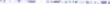 10.4. Sayacın ölçme hassasiyetinden şüphe edilmesi halinde EPDK "Doğal Gaz Piyasası Dağıtım ve Müşteri Hizmetleri Yönetmeliği” nin ilgili maddeleri çerçevesinde uygulama yapılır.Madde 11: FATURALANDIRMA VE ÖDEME11.1. Yüklenici tarafından teslim edilen CNG miktarı, enerji miktarı olarak faturalandırılacaktır.11.2. Gaz teslim noktasında sayaçtan ölçülen hacim değeri (stdm³), otomatik hacim düzeltici vasıtası ile düzeltilmiş hacme çevrilerek ödemeye esas düzeltilmiş standart metreküp (Sm³) belirlenecektir. 11.3. 11.2 maddesinde belirlenen Sm³, CNG’nin ilgili ay boru hattından doğal gaz satışı yapan firmaların Yüklenici’ye bildirdiği kalorifik değer ortalaması ile çarpılarak bulunan değer kWh (kilovatsaat)’e dönüştürülecektir. Faturalamada kWh değeri esas alınacak ve birim kWh fiyat değeri ile çarpılarak, faturalandırılacak miktar bulunacaktır.11.4. Bir önceki aya ait hesaplanan kalorifik fark miktarı ise İdare’nin bir sonraki ay CNG alım faturasına ilave edilecektir. Bir önceki ay boru hattından Yüklenici’ye doğal gaz satışı yapan firmaların Yüklenici’ye bildirdiği 1 (bir) aylık kalorifik değerler ile ilgili belgeler, bahse konu fatura ekinde İdare’ye sunulacaktır11.5. Yüklenici, İşbu sözleşme süresi içindeki her ayın 3. gününde, İdarenin bir önceki aya ilişkin aylık faturasını düzenleyerek ekleriyle birlikte İdareye gönderecektir.11.6. Yüklenici tarafından gönderilen fatura, faturaya konu tüketimin olduğu ayı takip eden ayın 12. gününe kadar Yüklenicinin bildireceği banka hesaplarına ödenecektir. Ödemede gecikme olması halinde uygulanacak gecikme zammı oranı, 6183 sayılı Amme Alacaların Tahsil Usulü Hakkında Kanunun 51 İnci maddesine göre belirlenen gecikme zammı oranını aşamaz11.7. İdare, faturalarındaki son ödeme tarihinin/vade gününün Cumartesi-Pazar ve/veya diğer resmi tatil günlerine rastlaması halinde; ödemelerini, bu günlerden sonraki ilk iş günü mesai saati bitimine kadar yapacaktır.11.8. Fatura miktarında anlaşmazlık olması halinde, İdare tespit ettiği miktar için ödeme yapar. İtirazın sonuçlandırılması neticesinde fark çıkması halinde, çıkan bedel İdare tarafından 5 (beş) iş günü İçinde ödenir.11.9. Yüklenici, faturada ÖTV ve KDV'yi ayrıca belirtecektir.11.10. Yüklenici, faturaya teslim edilen gaz bedeli dışında her ne ad altında olursa olsun İlave bir bedel talep edemez.Madde 12: CEZALARSözleşmenin 7. maddesinde belirtilen termine göre verilen sipariş zamanında teslim edilemediğinde (mücbir sebep halleri dışında) İdare tarafından Yükleniciye en fazla 2 (iki) takvim günü ek süre verilir.Ek süre verilmesine rağmen Yüklenici sorumluluklarını yerine getirmez ise başka bir İhtar yapmaya veya protesto çekmeye gerek kalmaksızın, İdare başka bir tedarikçiden doğrudan temin yoluyla CNG temin eder ve fark bedel Yükleniciye yansıtılır.Madde 13: SÖZLEŞMENİN SONA ERMESİ VE FESHİ13.1.Sözleşme, 31/12/2020 tarihinde sona erer. 13.2.Sözleşmeden kaynaklı yükümlülüklerin yerine getirilmemesi durumunda yüklenici, ilk önce ihtar edilir, ihtara rağmen uygunsuzluğun devamında, 15 (on beş) gün önceden haber vermek kaydı ile sözleşme fesih edilir.Her ne sebeple olursa olsun, sözleşmenin sona ermesi durumunda, İdare, alternatif bir tedarikçi ile anlaşma sağlayıncaya kadar Yüklenicinin CNG tedarik etmeye devam etmesini talep edebilir. Ancak bu durum 45 (kırk beş) günü geçmeyecektir.Sözleşmenin sona ermesi halinde tarafların karşılıklı her türlü borç ve alacaklarına ilişkin yükümlülükleri devam eder.Yüklenici, iş bu sözleşme altındaki hak ve vecibelerini, İdarenin yazılı izni olmadıkça, üçüncü şahıslara devredemeyecektir.    Madde 14: VERGİ, RESİM VE HARÇLARSözleşmenin yapılması, yürütülmesi ve uzatılması ile ilgili her türlü vergi, resim, harç, fon ve bunun gibi her ne nam altın da olursa olsun kanuni ödemeler ve bunlardan doğabilecek cezalar Yükleniciye aittir. Yüklenici, bu ödemelerin yapıldığını İdareye belgelendirmekle yükümlüdür.Yüklenici, bu ödemelerin gereği gibi ve zamanında yapılmamasından doğacak taleplerden İdareyi sorumlu tutmayacağı gibi, bu nedenle İdare tarafından ilgili mercilere ödenmesi gerekecek tüm cezaları da tazmin edecektir.Madde 15: ALIMIN DURDURULMASIİdare, önemli bir arıza, mücbir sebep veya başka bir nedenle sipariş ettiği CNG alımını durum normale dönene kadar durdurma veya İptal etme hakkında sahiptir.Madde 16: ANLAŞMAZLIK HÂLİİş bu Sözleşmeden doğan ve/veya bu Sözleşme ile ilgili ihtilafların hallinde münhasıran Çorum Mahkemeleri ve İcra Müdürlükleri yetkilidir.Madde 17: SÖZLEŞMENİN GİZLİLİĞİİş bu Sözleşmenin şartları, taraflar arasında gizli olup üçüncü şahıs ve kuruluşlara bu şartlarla ilgili hiçbir bilgi, döküm v.b. verilemez.Madde 18: TAMAMLAYICI HÜKÜMLERİş bu Sözleşmede belirtilmeyen hallerde ilgili mevzuat hükümlerine göre uygulama yapılacağını, EPDK tarafından yapılan düzenlemelerinin mahkeme kararlan İle İptali halinde İse İdarenin mahkeme kararı doğrultusunda geriye yönelik olarak işlem yapma hakkını Yüklenici kabul eder. İşbu sözleşme hükümleri hususunda Yüklenici tam ve eksiksiz olarak bilgilendirilmiş, taraflarca okunarak birlikte imza altına alınmıştır.Madde 19: YÜRÜRLÜLÜKİş bu Sözleşme, ihale ilanının tamamlayıcı bir parçası olup bu maddesi ile birlikte 19 (on dokuz) madde ve ekten İbaret olup İmza tarihinde yürürlüğe girer.İş bu Sözleşme ……/...../2019 tarihinde bir orijinal nüsha olarak tanzim ve imza edilmiş olup, aslı İdarede muhafaza edilecektir.İDARE ADINA		YÜKLENİCİ ADINAŞirket Kaşesi:							Şirket Kaşesi:İmza: 							İmza:					Yetkili Adı:					 		Yetkili Adı:    Yetkili Unvanı:					               Yetkili Unvanı:BÖLÜM C:Standart Formlar ve Diğer Gerekli BelgelerEK 1- Beyan FormuÇORUM DOĞALGAZ  DAĞITIM SANAYİ VE TİCARET A.Ş.Şirketimiz, CNG Alım ihalesine ait, ihale dosyası ile ilgili tüm doküman ve mevzuatı okuyup tüm detaylarıyla anlayarak, ihale dosyasında belirtilen hususlara uygun şekilde teklifini hazırlamıştır.Teklifimizde hiç bir açıklama, itirazı kayıt, tadilat veya ilave olmadığını, ayrıca teyit ederiz.Teklif zarflarının açılması esnasında, yukarıdaki beyanımıza muhalif herhangi bir durumun ya da alternatif teklifin çıkması halinde, teklifimizin reddedilerek değerlendirme dışı kalacağını bila kabili rücu kabul, beyan ve taahhüt ediyoruz. ...../..../2019Şirketi temsil ve ilzama yetkili kişi / kişilerin İsimİmzaŞirket kaşesiEK 2- TaahhütnameÇORUM DOĞALGAZ DAĞITIM SANAYİ VE TİCARET A.Ş.Şirketimiz, ihale dosyası ile ilgili tüm doküman ve mevzuatı okuyup tüm detaylarıyla anlayarak, ihale dosyasında belirtilen hususlara uygun şekilde teklifini hazırlamıştır.İdare tarafından yapılan ihale sonucunda tespit edilen bedele itiraz etmeyeceğini, sözleşmede belirtilen süre boyunca tespit edilen bedel üzerinden satış yapacağım Bila kabili rücu kabul, beyan ve taahhüt ediyoruz. ...../...../2019Şirketi temsil ve ilzama yetkili kişi / kişilerinİsimİmzaŞirket kaşesiEK 3- Teklif formuÇORUM DOĞALGAZ DAĞITIM SANAYİ VE TİCARET A.Ş.CNG Alım ihalesiyle ilgili olarak ihale dosyası tarafımızdan incelenmiş, sözleşme süresince yapılacak faaliyetlere ilişkin bütün bilgilere vakıf olunmuş ve ihale dosyasında belirtilen bütün şartlar, tarafımızdan aynen kabul edilmiştir. İhale dosyasını oluşturan evrak ile ilgili mevzuatın tamamı okunmuş, anlaşılmış ve teklifimizde dikkate alınmış olup, teklifimiz; ihale dosyasında belirtilen hususlara uygun şekilde hazırlanmıştır.Tüm faaliyetleri ilgili mevzuat ve ihale dosyasında belirlenen tanımlar ve şartlar çerçevesinde yürüteceğimizi,Sözleşmenin 	yürürlük 	tarihinden, sözleşmenin biteceği tarihe kadar PCNG(Eylül)=     …………………	TL/KWh (……………………………………………………………………..TL/KWh) Birim Satış Fiyatı ile hizmet vereceğimizi,Sözleşmenin 9. Maddesinde belirtilen fiyat farkı hesaplaması dışında her ne ad altında olursa olsun hiçbir bedel talep etmeyeceğimizi,Sözleşme süresince bu şartlarla ve bu bedellerle hizmet vereceğimizi, teklifimize esas olan öngörülerin gerçekleşmemesi ya da kısmen gerçekleşmesinin şirketimize hiçbir ilave hak sağlamayacağını veya sorumluluğumuzu azaltmayacağım,Teklifimizin kabul edilmesi halinde, sözleşmede belirtilen teklifin geçerlilik süresi boyunca, teklifimizle bağlı kalacağımızı, bila kabili rücu, kabul, beyan ve taahhüt ederiz.  Tarih ../.. /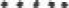 Şirketi temsil ve ilzama yetkili kişi / kişilerinİsimİmzaŞirket kaşesiEK-4 Açık Eksiltme Teklif FormuÇORUM DOĞALGAZ DAĞITIM SANAYİ VE TİCARET A.Ş.CNG Alım ihalesi ile ilgili olarak, sözleşmenin Yürürlük tarihinden 31/12/2020 tarihine kadar ) TL/kWh olarak belirlediğimiz teklifimizi, açık eksiltme sonucunda, ) TL/kWh olarak revize etmiş bulunduğumuzu bila kabili rücu kabul, beyan ve taahhüt ederiz.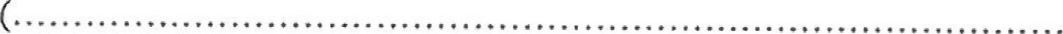 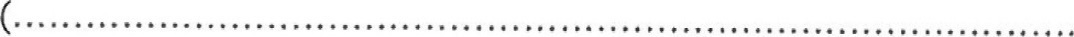         Tarih .../.../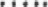 Şirketi temsil ve İlzama yetkili kişi / kişilerinİsimİmzaŞirket kaşesiMECİTÖZÜ Sm³DODURGA Sm³OĞUZLAR Sm³EKİM 20196.650 Sm³3.300 Sm³3.100 Sm³KASIM 201924.000 Sm³11.250 Sm³8.750 Sm³ARALIK 201940.000 Sm³33.000 Sm³17.500 Sm³OCAK 202044.000 Sm³41.250 Sm³21.000 Sm³ŞUBAT 202046.250 Sm³39.375 Sm³24.500 Sm³MART 202019.500 Sm³22.500 Sm³18.750 Sm³NİSAN 202011.200 Sm³11.100 Sm³6.400 Sm³MAYIS 202011.600 Sm³7.800 Sm³5.100 Sm³HAZİRAN 202012.000 Sm³8.400 Sm³5.400 Sm³TEMMUZ 202012.200 Sm³9.000 Sm³5.700 Sm³AĞUSTOS 202012.800 Sm³9.200 Sm³6.000 Sm³EYLÜL 202013.000 Sm³17.500 Sm³10.000 Sm³EKİM 202022.000 Sm³KASIM 202075.000 Sm³ARALIK 2020120.000 Sm³